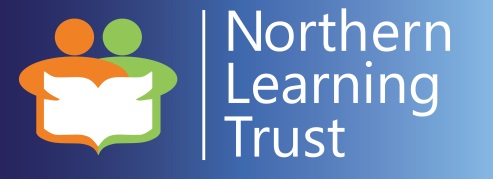 SECTION 2 – EMPLOYMENT HISTORYPlease give details of your current or, if unemployed, most recent employmentPrevious employment historyPlease duplicate this sheet if more space is required.SECTION 3 – EDUCATION AND TRAININGPlease start with the most recent qualification obtainedSECTION 4 – INFORMATION IN SUPPORT OF YOUR APPLICATIONPlease use the space below to explain how your skills and experience meet the person specification. Please continue on a separate sheet if necessary.REHABILITATION OF OFFENDERS ACT 1974 – DISCLOSURE OF PREVIOUS CONVICTIONSThis post is exempt from the Rehabilitation of Offenders Act 1974.  You should tell us about any convictions or cautions you may have, even if they are considered to be “spent” under this act.The information you give will be treated in confidence and will only be taken into account in relation to an application where the exemption applies.In the event of your application being successful Northern Learning Trust will request an enhanced disclosure from The Disclosure and Barring Service.Information received from the DBS will be kept in strict confidence.  It will be stored securely during the recruitment and selection process.  The information will be destroyed once the process is completed.  The disclosure or a criminal record will not affect your chances for a post unless the selection panel considers that the conviction makes you unsuitable for appointment.In making this decision the panel will consider the nature of the offence, how long ago and what age you were when it was committed and any other factors which may be relevant, including appropriate considerations in relation to the Trust’s Equal Opportunities Policy.If you do not make known a conviction, you may be disqualified from your appointment or could be dismissed if this later comes to light.Date of birth: _______________________	Place of birth: _________________________DETAILS OF ANY PREVIOUS CONVICTIONSYou must include (i) Nature of offence (ii) Date committed, (iii) Any other relevant factorsName: ________________	Signature: ________________	Date: ______________We guarantee that this information will only be seen by those who need to see it as part of the recruitment process.Post applied for:                          Trust, Grant and Statutory FundraiserPost applied for:                          Trust, Grant and Statutory FundraiserPost applied for:                          Trust, Grant and Statutory FundraiserPost applied for:                          Trust, Grant and Statutory FundraiserName:Name:Name:Name:Address:                                                                                         Post code:Day telephone:                                                                                                              Mobile telephone:                                                                                                              Email:Day telephone:                                                                                                              Mobile telephone:                                                                                                              Email:Day telephone:                                                                                                              Mobile telephone:                                                                                                              Email:Support NeedsDo you have any support needs if asked to attend an interview?                    Yes                   NoIf yes please give details below – e.g. use of interpreter, wheelchair accessibility:Support NeedsDo you have any support needs if asked to attend an interview?                    Yes                   NoIf yes please give details below – e.g. use of interpreter, wheelchair accessibility:Support NeedsDo you have any support needs if asked to attend an interview?                    Yes                   NoIf yes please give details below – e.g. use of interpreter, wheelchair accessibility:Support NeedsDo you have any support needs if asked to attend an interview?                    Yes                   NoIf yes please give details below – e.g. use of interpreter, wheelchair accessibility:Are you entitled to work in the UK?                                                                     Yes                     NoAre you entitled to work in the UK?                                                                     Yes                     NoAre you entitled to work in the UK?                                                                     Yes                     NoAre you entitled to work in the UK?                                                                     Yes                     NoDo you have a current full UK driving licence? Do you have a current full UK driving licence? Yes            NoDo you have access to a vehicle ?Do you have access to a vehicle ?Yes           NoDeclarationI declare that the information on this form is true and complete. I understand that any wilful mis-statement or omission renders me liable to dismissal if engaged.Signature:                                                                                         Date:DeclarationI declare that the information on this form is true and complete. I understand that any wilful mis-statement or omission renders me liable to dismissal if engaged.Signature:                                                                                         Date:DeclarationI declare that the information on this form is true and complete. I understand that any wilful mis-statement or omission renders me liable to dismissal if engaged.Signature:                                                                                         Date:DeclarationI declare that the information on this form is true and complete. I understand that any wilful mis-statement or omission renders me liable to dismissal if engaged.Signature:                                                                                         Date:Job title:Brief description of your duties and responsibilities:From:                                               To:                                                 Salary:Employers name and address:Reasons for wishing to leave:Notice required:Job title:Brief description of your duties and responsibilities:From:                                               To:                                                 Salary:Employers name and address:Reasons for wishing to leave:Notice required:References:Please give names and addresses of two people who we may approach for a reference. One of them should be your present or most recent employer.It is company policy to request references for candidates who are shortlisted. Please indicate clearly if you do not wish a particular referee to be contacted prior to interview.References:Please give names and addresses of two people who we may approach for a reference. One of them should be your present or most recent employer.It is company policy to request references for candidates who are shortlisted. Please indicate clearly if you do not wish a particular referee to be contacted prior to interview.Name:Name:Job title: (if applicable)Job title: (if applicable)Address:Address:Telephone:Telephone:Contact prior to interview? Yes                 No   Contact prior to interview? Yes                 No   From:To:Job title:Employers name and address:Employers name and address:Brief description of main duties:Reason for leaving:Reason for leaving:Reason for leaving:From:To:Job title:Employers name and address:Employers name and address:Brief description of main duties:Reason for leaving:Reason for leaving:Reason for leaving:From:To:Job title:Employers name and address:Employers name and address:Brief description of main duties:Reason for leaving:Reason for leaving:Reason for leaving:From:To:Job title:Employers name and address:Employers name and address:Brief description of main duties:Reason for leaving:Reason for leaving:Reason for leaving:From:To:Job title:Employers name and address:Employers name and address:Brief description of main duties:Reason for leaving:Reason for leaving:Reason for leaving:School/College/University/Training ProviderQualification(s) obtainedDateAny other relevant courses attended:Details of any professional membership:Details of other activities relevant to the post applied for: